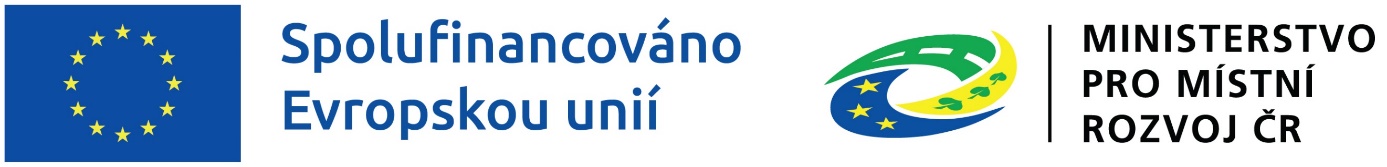 Název projektu:	Budování kapacit kybernetické bezpečnostiRegistrační číslo:	CZ.06.01.01/00/22_005/0002467Období realizace:	1. 5. 2022 – 30. 6. 2025Zdroj dotaceFond:	Evropský fond pro regionální rozvojProgram:	Integrovaný regionální operační programSpecifický cíl:	SC 1.1 (ČR) Využívání přínosů digitalizace pro občany, podniky, výzkumné organizace a veřejné orgányFinancováníVýše dotace:	83 572 182,73 KčPodíl z Evropské unie:	66,0155 % (55 167 251,40 Kč)Podíl ze stát. rozpočtu:	33,9885 % (28 404 931,33 Kč) Popis projektuCíl projektu:Cílem projektu je zvýšení úrovně zabezpečení informačních systémů využívaných v rámci resortu justice. Toho bude dosaženo prostřednictvím systému detekce síťového provozu, IP systému a Sandboxu. Implementací systému detekce síťového provozu dojde ke zkvalitnění pravidelného monitorování potenciálních hrozeb z vnější sítě internetu. Z důvodu plánovaného navýšení přenosové kapacity sítě je zároveň nezbytné rozšíření IP systému tak, aby pokrýval celou kapacitu datové sítě rezortu. Nasazení Sandboxu povede ke zkvalitnění práce všech zaměstnanců rezortu, a to tím, že Sandbox sníží propustnost malware a nevyžádané pošty.Klíčové aktivity projektu:V rámci projektu dojde k realizaci 3 aktivit, díky nimž bude žadatel (MSp) naplňovat legislativní požadavky kybernetické bezpečnosti popsané technickými opatřeními, která jsou specifikována v zákoně o kybernetické bezpečnosti a návazné vyhlášce.•	Systém detekce síťového provozu•	IP systém•	Sandbox